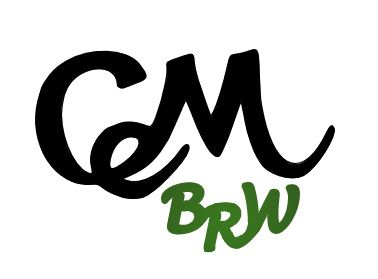 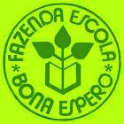 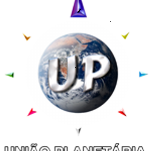 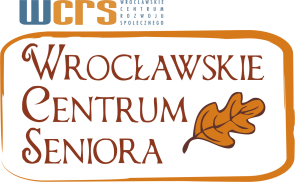  INTERNACIA SIMPOZIO, VROCLAVO – 23.11.2015“PLIAĜULOJ en DIVERSAJ KULTUROJ”Lundo, 23a de novembro 2015, h. 13:00-18:00, EKONOMIKA UNIVERSITATO, str.  Komandorska 118-120, konstruaĵo A, 2a etaĝo,  salono 214 A  PROGRAMOSimpozion gvidas: dr Walentyna Wnuk (Vroclava Centro de Pliaĝuloj) kaj Małgorzata Komarnicka (Centro de Interkultura Edukado – Regiona Buroo Vroclavo) Scienca Komitato: dr Walentyna Wnuk (prezidantino), prof. Ilona Koutny, prof. Ronald Glossop, doc. Wera Blanke, prof. Davide Astori, dr Monika Humeniuk-WalczakOrganiza Komitato: Robert Pawliszko (prezidanto), Agnieszka Kokoszkiewicz, Halina Kuropatnicka-Salamon, Małgorzata J. KomarnickaHonoraj Patronoj:  - Universala Esperanto Asocio - Postdiplomaj Interlingvistikaj Studoj ĉe Adam Mickiewicz Universitato en Poznano - Vroclava Interkompreniĝo de Plenrajtigitoj de la Altlernejaj Rektoroj por la Universitatoj de la Tria Aĝo en VroclavoPartneroj:- Prorektoro pri Didaktiko de la Ekonomika Universitato prof. dr hab. inĝ. Edmund Cibis- Reprezentanto de Rektoro de UTA de Ekonomika Universitato dr inĝ. Marek Urban Amaskomunikila Patroneco:- Pola RetRadio - União Planetária – TVSUPREN- Gazeta SeniorOrganizantoj: - Centro de Interkultura Edukado RBV (Małgorzata J. Komarnicka)- Centro Internacional de Comunicação Bona Espero-Unio Planeda, Brasilia, Brasil. (Ursula Grattapaglia)- Wrocławskie Centrum Seniora  - Vroclava Centro de Pliaĝuloj (Robert Pawliszko)Laborlingvoj de la simpozio estas: la pola kaj Esperanto.Dum la paŭzo kaj post la fino de la simpozio estos planata regalo.Bonvenigo de la publiko, prelegantoj kaj gastoj+ salutleteroj 20 min.Filmo pri la ĉijara celebro de la Festo de Pliaĝuloj en Brazilo – TVSUPRENPrelego de Ursula Grattapaglia (Brazilio)Rajtoj de pliaĝuloj en Brazilo 25min.Prelego de dr Walentyna Wnuk (Pollando)Potencialo de malfrua maturiĝo 25 min.Prelego de prof. Ilona Koutny(Hungario/Pollando)Kunlaboro inter diversaĝuloj kadre de la Interlingvistikaj Studoj de UAM 30 min.Prelego de la doktoriĝantino Małgorzata J. Komarnicka (Pollando)Profilo de pliaĝulo-studento, kiu studas la internacian lingvon Esperanto 20 min.KAFO- PAŬZO    20 min.Prelego de prof. Ronald Glossop (Usono)La signifo de la nuntempa homara epoko 25 min.Prelego de dr Monika Humeniuk-Walczak  (Pollando)Maljunuleco en islamo25 min.8.Prelego de doc. Wera Blanke (Germanio)Publike paroli 30 min.KAFO- PAŬZO20 min.9.Prelego de prof. Davide Astorii (Italio)Maljunuleco en la antikvaj tempoj (greka, romia, hebrea)30 min.10.Prelego de la doktoriĝantino de WrU Ilona Zakowicz (Pollando)Maljunuleco en socikultura plenumo 20 min.11.Filmo pri la ĉijara celebro de la Festo de Pliaĝuloj en Vroclavo - WCS10 min.12.Diskuto - en simpozia koridoro.13.Sumo:Sumo:300 min. (5h)